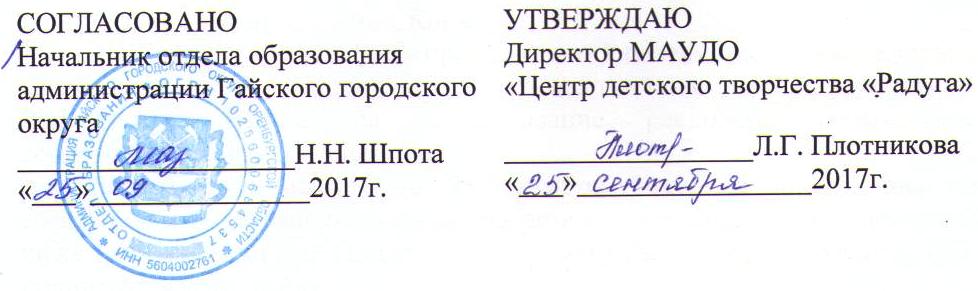 ПОЛОЖЕНИЕо проведении муниципального этапаобластного конкурса экологических презентаций «Нам это дано, и мы за это в ответе», в рамках программы ОООО «ФДО» эколого-туристического направления «Зеленый Щит»Цели конкурсаэкологическое воспитание школьников;привлечение внимания обучающихся, педагогов, жителей региона к экологическим проблемам;вовлечение школьников в социально-значимую, экологическую деятельность.УчастникиВ муниципальном этапе конкурса могут принять участие представители школьных, детских общественных объединений в возрасте 8 – 17 лет в трех возрастных группах: 8 – 10 лет;11 – 13 лет;14 – 17 лет.Организаторы конкурса- отдел образования администрации Гайского городского округа- МАУДО ЦДТ «Радуга».Сроки проведенияВ период с 15 сентября по 10 октября 2017 года Работы принимаются до 10 октября 2017 года на электронный адрес doo-lzs@mail.ruс пометкой «Нам это дано». Содержание и условия конкурсаКонкурс проводится по номинациям:«Оренбургский степной заповедник»;«Мы из Красной книги» (работа должна содержать материалы по флоре и фауне Оренбургской области);«Решение экологических проблем региона» (работа посвящена одной из экологических проблем Оренбургской области);«Мероприятия по охране редких и исчезающих видов растений»;«Мероприятия по охране редких и исчезающих видов животных».Презентация должна соответствовать тематике конкурса, раскрывать тему решения экологических проблем, охраны окружающей среды, создания особо охраняемых территорий, мероприятий по охране редких и исчезающих растений и животных.Работы присылаются в формате ppt. На первом слайде нужно указать название учреждения; фамилию и имя автора, класс; Ф.И.О. (полностью) руководителя работы и консультанта (если имеются). К материалам необходимо приложить заявку участника (Приложение).Награждение победителейИтоги конкурса будут подведены 11 октября 2017 года. Все участники будут награждены благодарственными письмами, победители – дипломами 1, 2 и 3 степени, лучшие работы отправлены на областной конкурс экологических презентаций «Нам это дано, и мы за это в ответе».Координатор Конкурса: Рудь Людмила Ивановна. Контактный телефон: 4-15-38.ПриложениеЗаявкана участие в муниципальном этапеобластного конкурса экологических презентаций «Нам это дано, и мы за это в ответе»№ п/пНазвание номинацииФИО автораФИО руководителяНаименование ДООПолное наименование муниципального образования, образовательного учреждения, класс